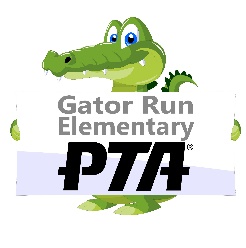  Gator Run Elementary Room Parent GuidelinesWelcome to the 2021-2022 school year! 
Thank you for volunteering to be a Room Parent!You’re the Room Parent – what to do first? Speak with/email your teacher as soon as possible! She/he will explain how you can help.  Be sure to ask about key dates/events. Send the introduction letter to the parents in your class. You can find the pre-approved introduction letter at www.GatorRunPTA.com/roomparents.  Our administration has approved all of these documents – NO changes please!Mark your calendar with your teacher’s birthday.  The collection form for teacher’s birthdays can be found at www.GatorRunPTA.com/roomparents  Find a Class Photographer – either you or a volunteer will be asked to upload 5 pictures from each event for the yearbook. COMMUNICATIONEmail is the approved form of communication.  Keep in touch with your teacher regarding any email changes in your class. Emails can ONLY be used to distribute Gator Run information. Teachers must be copied on all emails sent to the class.If your teacher chooses to provide you with a class email list, he/she should first send an email to all the parents asking for their permission for their contact info to be shared with the room parent. Then you MUST BCC the parents when you send the emails so that the addresses are not visible. If your teacher does not provide you with an email list, you will send your emails to the teacher and ask him/her to forward them to the class.No class directories – this is for the safety and privacy of our students.If your class has a What’sApp, it is NOT a school-board approved form of communication and SHOULD NOT be used as the Room Parent’s primary form of communication.  Many parents opt out of the ‘class chats’ and would then be left out of receiving important information.All forms/letters can be found at www.GatorRunPTA.com/roomparents.  These have been approved by our administration - NO changes to the forms please.  CELEBRATIONSThere are the ONLY 3 occasions you can ask for monetary donations from your class: Teacher/Teacher Aide birthday, Winter Celebration, End of Year celebrationFor each occasion, you will send the approved letter to the parents a few weeks before.  These letters can be found at www.GatorRunPTA.com/roomparents.  These have been approved by our administration - NO changes please. You will collect the voluntary donations digitally.  We suggest using Zelle, Venmo, CashApp, Paypal.Please keep track of how much you collect- it IS optional so not every parent may contribute.  The total of all money collected must go directly to the teacher in the form of cash, digital money transfer or gift card of the teacher’s choice.After giving the gift, we ask you to complete the Teacher Gift form at www.GatorRunPTA.com/roomparentsTreats:VOLUNTEERINGAll volunteers are required to complete the Broward County Public School Volunteer Application (www.browardschools.com/getinvolved) and receive notification of approval.Please keep track of your volunteer hours including time spent working at home. You will enter your offsite hours into the Raptor Volunteer system. Volunteers MUST follow the protocols for all safety (code red, fire, etc.) drillsYou may be asked to create signups for Volunteers in the classroom. We recommend you use Signupgenius.com, which is a user- friendly site to set up dates and times and organize your volunteers. HELPFUL HINTSSchedule any meetings you have with teachers in advance.  Do not pop-in during teaching time.  All the teachers very much appreciate your time and effort and they look forward to working with you.  Communication is crucial to the success of the Room Parent.  Keep in contact with your teacher and let him/her know you are available. There may be things the teacher will call on you to help with, or he/she may need you to make requests for donations for class projects. You shouldn’t do or provide everything yourself. It is very important that you give other parents an opportunity to be involved. It is vital that no parent feels left out of an opportunity to benefit the classroom.The names, telephone numbers and email addresses of your parents are strictly confidential. They are to be used only for the Room Parent communication. Please remember that when working with students all information pertaining to those students is confidential and not to be discussed outside of the classroom.  Also, when volunteering please silence your cell phones and refrain from talking on cell phones and texting while in the classroom.If you, for any reason, become unable to fulfill your obligations as Room Parent, please let me know as soon as possible. It is encouraged that Room Parents stay informed by going to the PTA General Meetings and by checking our website at www.GatorRunPTA.comWe are here to help and want to do whatever we can to make this a positive experience for you, the children in your classroom and your teacher.   Please feel free to reach out with any questions and/or concerns. Erin Monaghan Erin_Monaghan@hotmail.com 254-214-1673THANK YOU and HAVE FUN!